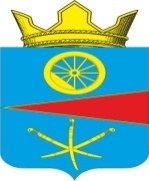 АДМИНИСТРАЦИЯ ТАЦИНСКОГО  СЕЛЬСКОГО ПОСЕЛЕНИЯТацинского  района Ростовской  областиПОСТАНОВЛЕНИЕ10 апреля 2017г.                          № 108                        ст. ТацинскаяРуководствуясь постановлением Правительства Российской Федерации от 01.10.2015 года № 1050 «Об утверждении требований к программам комплексного развития социальной инфраструктуры поселений, городских округов»,-П О С Т А Н О В Л Я Ю :1. Утвердить программу комплексного развития  социальной  инфраструктуры Тацинского сельского поселения на 2017 – 2027 годы согласно приложению к настоящему постановлению.2.  Настоящее постановление вступает в силу со дня его подписания.3. Контроль за исполнением настоящего постановления оставляю за собой.Глава администрации  Тацинского        сельского  поселения                                                            А.С. Вакулич Приложение к постановлению администрации Тацинского сельского поселения от 10.04.2017 г. № 108Программакомплексного развития социальной инфраструктуры Тацинского сельского поселения Тацинского района Ростовской областиПАСПОРТ программы комплексного развития социальной инфраструктуры Тацинского сельского поселения Тацинского  района Ростовской области2. Характеристика существующего состояния социальной инфраструктуры.Реализация и исполнение полномочий предусмотренных Федеральным законом № 131-ФЗ от 06.10.2003 года «Об общих принципах организации местного самоуправления в Российской Федерации» определяют комплекс мероприятий по разработке программы комплексного развития социальной инфраструктуры Тацинского сельского поселения.Стратегия программы разработана с учетом потребностей проживающего на территории населения, и объективно происходящих на его территории социальных процессов. Программа определяет основную цель, ставит задачи необходимые для выполнения цели, планирует материальные и человеческие ресурсы, потенциал и основные направления социального развития поселения на среднесрочную перспективу. Кроме того, программа содержит совокупность увязанных по ресурсам, исполнителям и срокам реализации мероприятий, направленных на достижение основной цели развития социальной инфраструктуры сельского поселения.Цели и задачи развития поселения, программные мероприятия, а также необходимые для их  реализации ресурсы, обозначенные в программе, могут ежегодно корректироваться и дополняться.Разработка настоящей программы обусловлена необходимостью определить приоритетные по социальной значимости стратегические направления устойчивого развития Тацинского сельского поселения, с учетом: географического, демографического, экономического, социального потенциала территории. Программа направлена на осуществление комплекса мер, способствующих стабилизации и развитию экономии, повышению уровня занятости населения, решению существующих социальных проблем, межведомственного, внутримуниципального, межмуниципального и межрегионального взаимодействия.Выполнение основной цели программы позволит обеспечить:- повышение качества жизни населения, его занятости и самозанятости, экономических, социальных и культурных возможностей; - развитие сельхозпроизводства, предпринимательства, личных подсобных хозяйств, торговой инфраструктуры и сферы услуг.Для обеспечения условий выполнения мероприятий программы, разрабатываются механизмы, способствующие эффективному протеканию процессов реализации программы. К числу таких механизмов относится нормативно-правовая база, организационные, финансово-экономические, кадровые и другие мероприятия.3. Основной перечень мероприятий:- разработка проектно-изыскательских работ по объекту: «Прокладка распределительных газопроводов микрорайона по ул. Новой в ст. Тацинской Ростовской области»;- разработка смет на проектно-изыскательские работы с получением заключения о достоверности определения сметной стоимости по объекту: «Строительство распределительных газовых сетей в границах ст. Тацинская, ул. Дальняя Тацинского сельского поселения Тацинского района Ростовской области»;- строительство муниципального образовательного учреждения средней общеобразовательной школы на 196 человек; - в юго-западной части ст. Тацинской размещение на расчетный срок экспериментальной спортивной школы на 200 мест, совмещенной с детским садом на 70 мест, на земельном участке площадью 12800 га;- строительство больницы с поликлиническим отделением, 2 аптеками и раздаточными пунктами детского питания в ст. Тацинской, филиала поликлиники с аптекой, а также специализированного дома-интерната в ст. Тацинской;- строительство многофункционального районного дома культуры: молодежные информационные центры, интернет-кафе, межпоселенческая центральная библиотека, центр национальных культур;- строительство культурно-досугового центра в юго-восточной части ст. Тацинской по пер. Займовский;- строительство спортивного комплекса с бассейном и искусственным льдом по ул. Станичная ст. Тацинская;- строительство физкультурно-оздоровительного центра по ул. Новая ст. Тацинская;- строительство торгово-развлекательных центров по пл. Калинина, ул. Баданова, ст. Тацинская;- банно-оздоровительный комплекс в составе спорткомплекса по у. Станичная ст. Тацинская;- торгово-обслуживающий центр в юго-западной части ст. Тацинской по пер. Займовский  (в районе выезда на автомобильную дорогу регионального значения).     4. Оценка объемов и источников финансирования мероприятий:Источники финансирования (тыс. рублей):2017 г. – 0,0*;2018 г. – 0,0*;2019 г. – 0,0*;2020 г. – 0,0*;2021 г. – 0,0*.2022 г. – 0,0*;2023 г. – 0,0*;2024 г. – 0,0*;2025 г. – 0,0*;2026 г. – 0,0*;2027 г. – 0,0*;*Будет предусмотрено по мере планирования бюджетных ассигнований5. Целевые индикаторы программы:Целевой индикатор программы — количество созданных, реконструированных или отремонтированных объектов социальной инфраструктуры.Ожидаемые результаты реализации Программы включают:- общедоступность дошкольного и общего среднего образования, развития системы воспитания и дополнительного образования;- повышение доступности и качества оказания медицинской помощи соответствующим современным требованиям;- повышение доступности и качества оказания услуг учреждениями бытового обслуживания соответствующим современным требованиям;	- расширение сети  кружков по различным видам физкультуры и спорта как на платной, так и на бесплатной основе; оснащение учреждений современным   оборудованием,   например, применение современных тренажеров и компьютеризация процесса тренировок; обеспечение непрерывности     и     преемственности     физического     воспитания различных возрастных групп населения на всех этапах жизнедеятельности; развитие доступного населению рынка оздоровительных и спортивных услуг.6. Оценка эффективности мероприятий, включенных в программу.При реализации программы ожидаются следующие результаты:- повышение качества, комфортности и уровня жизни населения Тацинского сельского поселения;- обеспеченность граждан жильем;- нормативная доступность и обеспеченность объектами социальной инфраструктуры жителей поселения в сфере образования, здравоохранения, культуры, физической культуры и массового спорта;- сохранение культурно-исторического наследия на территории поселения.Оценка эффективности реализации программы осуществляется по итогам ежегодного выполнения программы ответственными исполнителями. Целью и задачами оценки эффективности реализации программы являются выявление соответствия выполнения программных мероприятий по проектированию, строительству и реконструкции объектов социальной инфраструктуры.Оценка эффективности реализации программы проводится на основе анализа выполнения программных мероприятий и достижения значений целевых индикаторов программы и определяется при достижении целевых индикаторов.7. Предложения по совершенствованию нормативно-правового и информационного обеспечения развития социальной инфраструктуры, направленные на достижение целевых показателей программы.Информационное обеспечение программы осуществляется путем проведения целевого блока мероприятий в средствах массовой информации.Предусматриваются пресс-конференции, подготовка периодических публикаций в  прессе о ходе реализации программы, серии репортажей о проведении отдельных мероприятий программы.При необходимости финансового обеспечения реализации мероприятий, установленных программой комплексного развития социальной инфраструктуры муниципального образования Тацинского сельского поселения, необходимо принятие муниципальных правовых актов, регламентирующих порядок предоставления средств, необходимых для реализации программных мероприятий.Об утверждении программы комплексного развития  социальной  инфраструктуры Тацинского сельского поселения на 2017 – 2027 годыНаименование программыКомплексное развитие социальной инфраструктуры Тацинского сельского поселения Тацинского  района Ростовской области на 2017-2027 годы (далее – Программа)Основание для разработки программы- Федеральный закон от 06 октября 2003 года № 131-ФЗ «Об общих принципах организации местного самоуправления в Российской Федерации»;- Генеральный план Тацинского сельского поселения Тацинского района Ростовской области;-Устав муниципального образования «Тацинское  сельское поселение» Наименование заказчика и разработчиков программы, их местонахождениеАдминистрация Тацинского сельского поселения 347060, Ростовская область, Тацинский район, ст. Тацинская, ул. Ленина, 49Цель программыОбеспечение развития социальной инфраструктуры  поселения, повышение уровня и качества жизни населения на территории Тацинского сельского поселенияЗадачи программы1) создание условий для перехода к устойчивому развитию социальной инфраструктуры образования, здравоохранения, культуры, физкультуры и спорта, социальной сферы для эффективной реализации полномочий органов местного самоуправления Тацинского сельского поселения;2) развитие социальной инфраструктуры Тацинского сельского поселения путем формирования благоприятного социального климата для обеспечения эффективной трудовой деятельности, повышения уровня жизни населения:- развитие системы образования, культуры, здравоохранения, социальной защиты за счет строительства, реконструкции и ремонта организаций социальной сферы;- привлечение широких масс населения к занятиям спортом и культивирование здорового образа жизни за счет строительства, реконструкции и ремонта спортивных сооружений;3) обеспечение доступности социальной инфраструктуры маломобильными  группами населения.  Целевые показатели (индикаторы) обеспеченности населения объектами социальной инфраструктуры количество созданных, реконструированных или отремонтированных объектов социальной инфраструктурыУкрепленное описание запланированных мероприятий (инвестиционных проектов) по проектированию, строительству, реконструкции объектов социальной инфраструктуры Поддержание в работоспособном состоянии объектов культуры, физической культуры и спорта, здравоохранения, бытового обслуживания населения Тацинского сельского поселенияСрок и этапы реализации программы 2017-2027 годыОбъемы и источники финансирования программы Источники финансирования (тыс. рублей):2017 г. – 0,0*;2018 г. – 0,0*;2019 г. – 0,0*;2020 г. – 0,0*;2021 г. – 0,0*;2022 г. – 0,0*;2023 г. – 0,0*;2024 г. – 0,0*;2025 г. – 0,0*;2026 г. – 0,0*;2027 г. – 0,0*.*Будет предусмотрено по мере планирования бюджетных ассигнованийОжидаемые результаты реализации программы Сбалансированное перспективное развитие социальной инфраструктуры поселения в соответствии с установленными потребностями в объектах социальной инфраструктуры